5th November 2015Dear Parent As part of the new 1-9 GCSE in English Language, students are required to study a 20th century drama. We are studying the fantastic musical ‘Blood Brothers’ by Willy Russell.As dramas are written to be performed and watched, it is extremely important that students have the opportunity to see a live performance in order to consolidate their understanding of the plot, characters, context and themes of the play. Therefore the English Department will be running a trip on Saturday 30th January to Richmond Theatre, Surrey, to see a matinee performance.Students will leave school at approximately 10:00 and return at approximately 21:00. In order to make this trip possible we ask for a contribution of £47.60 to be paid to the finance office by Saturday 14th November. Should you have any queries please do not hesitate to contact me directly.As ever we greatly appreciate your support at this important time in «Pluralname» education. Yours faithfully,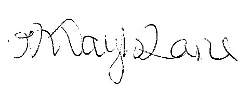 Jayne Taylor-LaneHead of English-----------------------------------------------------------------------------------------------------------------------Blood Brother’s Trip I would like                           to attend the theatre trip on Saturday 30th January.*Please find enclosed a cheque for £47.60 (made out to Brymore Academy.)*Please debit £47.60 from my son’s activities account.(*delete as applicable)